Externally-Funded Grants and ProgramsEffective as of: American University of ArmeniaPolicy for Publication Policy Number: ACAD20060003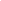 AUA full-time faculty, directors of research centers, researchers under the direction of center directors, and administrative unit heads (directors and/or managers) are eligible to apply for grants and externally-funded programs that are conducted at AUA. The review and approval process of the package is executed through the AUA Document Flow System (1C) and may take up to five (5) business days.-------------------[1] The application package must be reviewed by the CFO to ensure compliance with the University's financial and accounting rules; the COO assesses the viability of facility, space, and equipment-related in the application; and the Provost  approves the proposed work to make sure that it is within the academic mission of the University.Related DocumentsProjects and Grants AccountingItems and Activities Covered by Overhead and Allocation of Overhead Items and Activities to be Covered by Specific Projects’ Budgets